            Obec Pakostov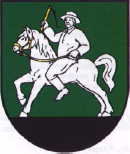 INFORMÁCIAO KOMPOSTOVANÍ BIOLOGICKY ROZLOŽITEĽNÉHO KUCHYNSKÉHO ODPADUUstanovenia zákona č. 79/2015 Z. z. o odpadoch a o zmene a doplnení niektorých zákonov v znení neskorších predpisov (ďalej aj „zákon o odpadoch“) ukladajú obci okrem iných povinností aj povinnosť zabezpečiť zavedenie a vykonávanie triedeného zberu biologicky rozložiteľného kuchynského odpadu. Povinnosť zaviesť a zabezpečovať vykonávanie triedeného zberu komunálneho odpadu pre biologicky rozložiteľný kuchynský odpad sa nevzťahuje na obec, ktorá preukáže, že 100 % obyvateľov obce kompostuje vlastný odpad.V záujme splnenia povinností ukladaných zákonom o odpadoch a zároveň využijúc zákonom stanovenú výnimku prikladáme prehlásenie, ktoré je potrebné: vyplniť, podpísať (podpíše člen domácnosti, ktorý spravidla uhrádza poplatok za komunálny odpad),doručiť: do podateľne obce na Obecnom úrade obce na Obecnom úrade obce Pakostovv úradných hodinách, do 31.10.2020.Tlačivo vyhlásenia je zverejnené aj na webovom sídle obce: www.pakostov.sk v záložke aktuality.Za súčinnosť vopred ďakujem                                  ______________________________                                                                                   Jozef Fedorko,  starosta obce            Obec PakostovPREHLÁSENIEMeno, priezvisko, adresa trvalého pobytuAdresa nehnuteľnosti v obci PakostovVzťah k nehnuteľnosti:           x vlastník                  nájomcaPočet členov domácnosti:     Kontakt:                                       @                                                         ;     +421   V súlade s ustanoveniami zákona č. 79/2015 Z. z. o odpadoch a o zmene a doplnení niektorých zákonov v znení neskorších predpisovprehlasujem,že vykonávame kompostovanie biologicky rozložiteľného kuchynského odpadu vznikajúceho v našej domácnosti. V Pakostove dňa          .10.2020                                  _______________________________                                                                                                            podpis